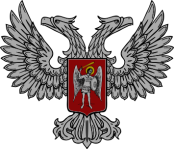 АДМИНИСТРАЦИЯ ГОРОДА ГОРЛОВКАРАСПОРЯЖЕНИЕглавы администрации22  февраля  2019 г.					                     №  140-рг. ГорловкаО внесении изменений в распоряжение главы администрации от 12 февраля 2018 года № 125-р	В связи с поступлением дополнительного финансирования и с целью приведения плановых показателей в соответствие с объемами финансирования  руководствуясь пунктом 4.1 раздела 4 Положения об администрации города Горловка, утвержденного распоряжением главы администрации от 13 февраля 2015 года № 1-р	Внести изменения в распоряжение главы администрации от 12 февраля 2018 года № 125-р «Об утверждении Программы восстановления и развития экономики и социальной сферы города Горловка на 2018 год», изложив      раздел 5 «Мероприятия по обеспечению выполнения заданий по направлениям развития» и раздел 7 «Финансовое обеспечение мероприятий программы» Программы восстановления и развития экономики и социальной сферы города Горловка на 2018 год в новой редакции (прилагаются).Глава администрациигорода Горловка								И.С. Приходько